INFORMACIJA ZA JAVNOST O VARNOSTNIH UKREPIH IN O RAVNANJU V PRIMERU VEČJE NESREČELjubljana, junij 2024Na podlagi Uredbe o preprečevanju večjih nesreč in zmanjševanju njihovih posledic (v nadaljevanju Uredba) družba Energetika Ljubljana, d.o.o., podaja informacijo o varnostnih ukrepih za enoto TE-TOL, Toplarniška ulica 19, 1000 Ljubljana (v nadaljevanju; enota TE-TOL).Ime upravljavca obrata: Javno podjetje Energetika Ljubljana, d.o.o. (v nadaljnjem besedilu; Energetika Ljubljana)Sedež upravljavca obrata: Verovškova ulica 62, 1000 LjubljanaJavno podjetje Energetika Ljubljana, d.o.o., enota TE-TOL, Toplarniška ulica 19, 1000 Ljubljana Tel.: 01/587 52 00E-pošta: info@energetika.siPoglavitna dejavnost enote TE-TOL, na Toplarniški ulici 19, je skladno s SKD klasifikacijo 35.300 Oskrba s paro in vročo vodo. Enota TE-TOL proizvaja toploto (vročo vodo in paro) za mesto Ljubljana ter njegovo okolico. Toploto distribuira preko sistema daljinskega ogrevanja, ki poteka na območju Mestne občine Ljubljana. Poleg proizvodnje toplote, družba proizvaja v soproizvodnji tudi elektriko. Gorivi ELKO in D2 sta snovi, ki sta lahko potencialni vir večje nesreče v obratu. Na lokaciji se poleg goriv ELKO/D2 nahajajo tudi manjše količine nevarnih snovi, pod pragom, ki jih opredeljuje Uredba (Zemeljski plin, Acetilen, UNP, Kisik, Amoniačna voda, NalcoTM74833, TrasarTMtrac109, Litijev kromat, Americol antol 24). Zemeljski plin je v cevovodih in ni skladiščenja, ostale snovi so v zaprtih proizvodnih prostorih obrata v količinah, ki ne morejo biti vir večje nesreče.V nadaljevanju je podana tabela s podatki o maksimalnih količinah nevarnih snovi, njihovih nevarnih lastnostih ter načinu njihovega skladiščenja: 1, 2…ELKO/D2 sta destilacijski frakciji nafte (ELKO je pri sobni temperaturi rdečkaste barve, D2 pa rumene barve). ELKO, ki se v obratu uporablja za zagone premogovnih kotlov v glavnem pogonskem objektu (GPO) in kot rezervno gorivo za PPE-TOL in kotle v nizkotlačni kotlovnici (VK), se skladišči v dveh nadzemnih rezervoarjih vsak volumna 1.500 m3 in treh podzemnih rezervoarjih, en rezervoar je volumna 50 m3, dva pa vsak po 30 m3. V vseh štirih rezervoarjih je možno skladiščiti tudi D2. Na lokaciji je še 10 m3 rezervoar v katerem se skladišči gorivo D2 namenjeno za pogon delovnih strojev znotraj obrata. S predmetnega rezervoarja D2 se polni tudi rezervoar diesel agregata v stavbi GPO (rezervoar diesel agregata je volumna 100l).. D2 se skladišči še v dveh rezervoarjih diesel agregatov naprave PPE-TOL, vsak volumna 2,5 m3.3 … Nevarne lastnosti so lastnosti, ki jih imata ELKO in D2 v tekoči, izvorni obliki. V primeru, da bi prišlo do požara, gorenja ELKO/D2, nevarnostne lastnosti ELKO/D2 niso več enake lastnostim podanim v tabeli.V obratu smo prepoznali sledeče vire v okviru katerih lahko pride do potencialno večjih nesreč:Transport, pretakanje in skladiščenje ELKO ali D2. V okviru navedenih aktivnosti lahko pride do izpusta goriva iz rezervoarjev ali tovornih vozil v lovilne sklede, ki lahko vodijo tudi do vžiga in/ali eksplozije. V okviru scenarijev so bili kot potencialni vir večjih nesreč tako prepoznani požari in/ali eksplozije. V primeru požara/eksplozije ELKO ali/in D2 vplivno območje ne sega preko meje, ograje obrata enote TE-TOL. Izven ograje obrata obstaja le možnost onesnaženja zraka s sajami in dimom v primeru požara goriv ELKO/D2. V nobenem scenariju ne pričakujemo drugih posledic za okoliško prebivalstvo.Podrobneje so scenariji potencialnih nesreč z vplivi na okolje in ljudi ter kvantitativno oceno njihovih posledic in pogostosti, vključno z drugimi vsebinami zahtevanimi z Uredbo, opredeljeni v Zasnovi zmanjšanja tveganja za okolje. Energetika Ljubljana, enota TE-TOL ima izdelano Zasnovo zmanjšanja tveganja za okolje. V družbi je zavedanje, da s svojo dejavnostjo vpliva na okolje, predvsem pa, da predstavlja potencialno tveganje za okolje zaradi možnosti nastanka nesreč z nevarnimi snovmi, na visoki ravni. V prvi vrsti je cilj družbe izvajanje vseh ukrepov namenjenih preprečevanju večjih nesreč. V primeru, da bi do nesreče prišlo, pa tudi izvajanje vseh ukrepov za zmanjšanje negativnih posledic nesreče. Na podlagi prepoznanih tveganj za večjo nesrečo izvajamo sistemske ukrepe in smo usmerjeni k izboljševanju sistema obvladovanja varnosti. Da bi preprečili večje nesreče in nesreče nasploh ter s ciljem zmanjšanja negativnih posledic na najmanjšo možno raven, družba velik poudarek daje tudi izobraževanju in osveščanju zaposlenih.Upravljavcu Energetiki Ljubljana, enoti TE-TOL je Agencija Republike Slovenije za okolje izdala Okoljevarstveno dovoljenje za obrat št. 35415-21/2006-9, dne 27.5.2015.Obveščanje javnosti in prebivalcev v okolici obrata ob večji nesreči poteka preko sredstev javnega obveščanja, ki ga izvaja ReCO (Regijski Center za Obveščanje) ter preko medijev.V obratu je 24 ur na dan prisoten Vodja izmene, ki v primeru nesreče ukrepa v skladu z Načrtom zaščite in reševanja (ZIR) ob naravnih in drugih nesrečah v enoti TE-TOL (NZIR_TETOL/01 z dne 14. 10. 2022), in sproži vse ostale potrebne postopke. Napotki v primeru večje nesreče za preprečitev in blažitev posledic na ljudi in imetje v širši okolici obrata so opredeljeni v Načrtu zaščite in reševanja Priloga 13 (Priporočila za izvajanje osebne in vzajemne zaščite ob nesrečah z nevarnimi snovmi in ob izpostavljenosti dimu ob požarih).Splošna priporočila v primeru večje nesreče za preprečitev in blažitev posledic na ljudi in imetje v okolici obrataČe opazite nevarnost (ogenj ali dim) pokličite Center za obveščanje – telefonska številka 112 in ga obvestite o dogodku.V primeru zaznave, obvestila ali alarmiranja o nesreči na obratu, je potrebno zapreti vsa okna in vrata, se zadrževati v zaprtem prostoru in spremljati sredstva javnega obveščanja. Zaprte prostore se lahko zapusti šele po tem, ko je sprožen alarm za konec nevarnosti.Če se nahajate na prostem v bližini dogodka, ostanite na tisti strani dogodka, od koder piha veter. Upoštevajte navodila reševalcev.Priporočila za varen umik iz nevarnega območja: Kadar veter nese nevarno snov (vnetljive pline ali produkte gorenja) PROTI VAM, se s kraja nesreče umaknite bočno – pravokotno – na smer vetra.Kadar veter nese nevarno snov (vnetljive pline ali produkte gorenja) STRAN OD VAS, se s kraja nesreče umaknite proti vetru.Informacije iz občinskih ali regijskih načrtov zaščite in reševanjaUstrezne informacije iz občinskih ali regijskih načrtov zaščite in reševanja, na svojih spletnih straneh zagotavlja Mestna občina Ljubljana.Dodatne informacijeDodatne informacije v zvezi z zagotavljanjem in izvajanjem ukrepov za preprečevanje večjih nesreč in zmanjševanje njihovih posledic za obrat manjšega tveganja za okolje za območje Energetika Ljubljana - enota TE-TOL, zagotavljamo preko sledečih kontaktov:Poveljnik CZ, Tehnični direktorMarko Agrež, e-pošta: marko.agrez@energetika.si Namestnik poveljnika CZ, Pooblaščenec direktorja za varstvo pri delu, PV in CZAleksander Klopčič, e-pošta: aleksander.klopcic@energetika.siPooblaščenec direktorja za okolje in kakovostIrena Debeljak, e-pošta: irena.debeljak@energetika.si 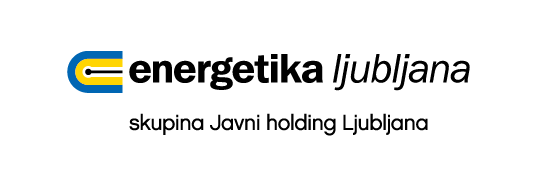 Energetika Ljubljana, d.o.o.Verovškova ulica 62, p.p. 2374, SI-1000 Ljubljana
enota TE-TOL, Toplarniška ulica 19, SI-1000 Ljubljanawww.energetika-lj.siIME IN SEDEŽ OBRATANASLOV OBRATA in DRUGI KONTAKTNI PODATKIENOSTAVEN OPIS DEJAVNOSTI, KI SE IZVAJAJAJO V OBRATUPODATKI O NEVARNIH SNOVEH OBRATA, KI LAHKO POVZROČIJO VEČJO NESREČO, Z NAVEDBO NJIHOVIH POGLAVITNIH NEVARNIH LASTNOSTISnovNevarne lastnosti3Količina(t)ELKO1,H226	Zelo lahko vnetljiva tekočina in hlapiH304	Pri zaužitju in vstopu v dihalne poti je lahko smrtnoH315	Povzroča draženje kožeH332	Zdravju škodljivo pri vdihavanjuH351	Sum povzročitve raka  H373	Lahko škoduje organom pri dolgotrajni ali ponavljajoči se izpostavljenosti noben drug način izpostavljenosti ne povzroča takšne nevarnostiH411	Strupeno za vodne organizme, z dolgotrajnimi učinki2.458Diesel2H226	Zelo lahko vnetljiva tekočina in hlapiH304	Pri zaužitju in vstopu v dihalne poti je lahko smrtnoH315	Povzroča draženje kožeH332	Zdravju škodljivo pri vdihavanjuH351	Sum povzročitve raka  H373	Lahko škoduje organom pri dolgotrajni ali ponavljajoči se izpostavljenosti noben drug način izpostavljenosti ne povzroča takšne nevarnostiH411	Strupeno za vodne organizme, z dolgotrajnimi učinki13VIRI POTENCIALNIH VEČJIH NESREČ V OBRATU IN MOŽNI UČINKI TEH NESREČ NA LJUDI IN OKOLJEPOTRDITEV, DA SE ZA OBRAT IZVAJAJO UKREPI DOLOČENI Z UREDBO, INFORMACIJA O PRIJAVI OBRATA, O IZDELANI ZASNOVI ZMANJŠANJA TVEGANJA ZA OKOLJE POTRDITEV, DA JE ZA OBRAT PRIDOBLJENO OKOLJEVARSTVENO DOVOLJENJENAČIN OBVEŠČANJA IN OPOZARJANJA V OKOLICI OBRATA OB VEČJI NESREČINAPOTKI ZA USTREZNO UKREPANJE IN RAVNANJE OB VEČJI NESREČIINFORMACIJE ZA JAVNOST